VSTUPNÍ ČÁSTNázev moduluTechnologie pěstování hlavních druhů zeleniny v krytých prostoráchKód modulu41-m-3/AK27Typ vzděláváníOdborné vzděláváníTyp modulu(odborný) teoreticko–praktickýVyužitelnost vzdělávacího moduluKategorie dosaženého vzděláníH (EQF úroveň 3)Skupiny oborů41 - Zemědělství a lesnictvíKomplexní úlohaProfesní kvalifikaceZelinář
(kód: 41-009-H)
Platnost standardu od05. 09. 2018Obory vzdělání - poznámky41-52-E/01 Zahradnické práce41-52-H/01 ZahradníkDélka modulu (počet hodin)20Poznámka k délce moduluPlatnost modulu od30. 04. 2020Platnost modulu doVstupní předpokladyZvládnutí modulu Rozmnožování zeleniny, její výsadba a ošetřováníDále se předpokládají všeobecné znalosti pojmů z předmětu Základy zahradnictví a praktické zkušenosti z oblasti ošetřování rostlin.JÁDRO MODULUCharakteristika moduluTento kvalifikační modul navazuje na obecné základy z oblasti rozmnožování zeleniny, výsadby rostlin a jejího ošetřování v průběhu vegetace a klade si za cíl upevnit tyto znalosti a dovednosti a rozšířit je při aplikaci do konkrétních podmínek pěstování jednotlivých druhů zelenin v krytých prostorách – sklenících, fóliovnících.Důraz je kladen na odlišnosti při technologiích pěstování hlavních druhů zeleniny v teoretické výuce, především pak na praktické dovednosti získané při jejich ošetřování. V této oblasti se žák seznámí se specifickými činnostmi u pěstování zeleniny v krytých prostorách.Po ukončení modulu bude žák schopen ošetřovat zeleninu dle současných požadavků na pěstování. Obsahem modulu není pěstování zeleniny v hydroponických kulturách nebo jiných typech živných roztoků.Očekávané výsledky učeníOčekávané výsledky učení vycházejí částečně z kompetence v profesní kvalifikaci Zelinář (kód 41-009-H)Kompetence: Hnojení zeleninyKritérium: Předvést přihnojení průmyslovým pevným a kapalným hnojivemKompetence: Výsadba a ošetřování zeleniny během vegetace ve venkovních podmínkách i krytých prostoráchKritérium: Předvést základní kultivační práce při ošetřování zeleniny a zdůvodnit význam jednotlivých činnostíKompetence ve vazbě na NSK41-009-H Zelinář:Hnojení zeleninyVýsadba a ošetřování zeleniny během vegetace ve venkovních podmínkách i krytých prostoráchObsah vzdělávání (rozpis učiva)RVP ZahradníkObsahový okruh Pěstování ovoce, zeleniny a skleníkových květinUčivo ZelinářstvíRychlení plodové zeleniny – rajče, okurkaRychlení kořenové zeleniny – ředkvičkaRychlení cibulovin – pažitkaRychlení listové zeleniny – salát hlávkový, řeřichaRychlení košťálovin – kedlubenUčební činnosti žáků a strategie výukyŽáci se v rámci teoretické výuky:Seznamují s obecnými zásadami ošetřování druhů zeleniny – zálivka, kypření půdy, meziřádková kultivace, odplevelování, přihnojováníPopíše možné způsoby zálivky rostlin, vysvětlí jejich klady a záporyPopíše způsoby přihnojování zeleniny v průběhu vegetace s přihlédnutím k zásadám integrované produkceSeznamují se specifickými ručními technologickými postupy při ošetřování zeleninových druhů – vyštipování, zaštipování, vyvazování, nahrnování (hrůbkování), položení mulčovací textiliePopíše význam vyštipování a zaštipování v technologii rychlení a přirychlování plodové zeleninyVysvětlí význam hrůbkování u plodové zeleninyUjasní si přednosti pěstování zeleniny na netkané textiliiTřídí informace k jednotlivým technologiím pěstování zeleniny v krytých prostorách a upevňují si tak praktické poznatky získané v praxiSeznamují se se škůdci a chorobami zelenin a zejména možnostmi biologické ochrany v krytých prostoráchPochopí přednosti biologického boje proti škůdcům z hlediska zdraví člověkaVyhledávají potřebné informace v odborné literatuře i v datové sítiZískané informace z prezentace učitele zapisují a následně je aplikují při zpracování pracovních listůŽáci v rámci praktické výuky:Ošetřují jednotlivé druhy zeleniny v krytých prostorách na základě získaných teoretických poznatkůVyštipují porost rajčat při pěstování v krytých prostoráchAplikují získané poznatky o specifických požadavcích jednotlivých kultur při zálivce, kypření půdy, meziřádkové kultivaci, odplevelováníZalévají, kypří meziřádkový prostor s pomocí ručního nářadí, odplevelují zeleninuPřihnojují zeleninu s použitím granulovaného a kapalného hnojivaPři praktické činnosti si upevní získané znalosti o specifických ručních pěstebních opatřeních u jednotlivých zeleninových druhůSeznámí se s používanými druhy biologické ochrany zeleniny v krytých prostoráchPři výuce teorie je použit frontální způsob výuky s využitím prezentace učitele, datovou sítí, fotografiemi, katalogy. Vzhledem k zařazení modulu do vyššího ročníku je na místě řízená diskuse s využitím zkušeností z hodin odborného výcviku, skupinová práce na pracovních listech, individuální práce při vyhledávání informací.Praktická výuka je realizována v rámci odborného výcviku. Zde pracují žáci ve skupině zpravidla po osmi. Při vlastním ošetřování zeleniny pracují samostatně na úsecích záhonů (listová zelenina, ředkvičky, kedlubny, cibulová zelenina), při ošetřování plodové zeleniny v krytých prostorách pracují samostatně na přidělených řadách. Je vhodné, aby praktická výuka byla zařazena v co nejkratším období poté, kdy žáci získají teoretické poznatky o pěstování jednotlivých druhů zeleniny.Zařazení do učebního plánu, ročníkModul je vhodné zařadit do 2. a 3. ročníku vzdělávání v předmětech Zelinářství a Odborný výcvik.VÝSTUPNÍ ČÁSTZpůsob ověřování dosažených výsledkůPředpokládané výsledky učení budou hodnoceny společně na základě zadaných úkolů.Hodnocení zahrnuje:průběžné formativní hodnocení, ve kterém je žákovi poskytována zpětná vazba a sdělovány možnosti, jak napravit případné chyby a nedostatkypísemné a ústní zkoušenísamostatné práce žáků: pracovní listypraktické zkoušení zvládnutí činnostíKritéria hodnoceníKritéria hodnocení vycházející z hodnoticího standardu Zelinář (41- 009- H)Kritérium: Předvést přihnojení průmyslovým pevným a kapalným hnojivemŽák samostatně a věcně popíše způsoby přihnojování zeleniny v krytých prostorách. Ve vyjadřování je přesný, logický, jeho projev je kultivovaný a jazykově správný. Současně předvede oba způsoby přihnojení zeleniny, práci provádí přesně a pečlivě.Hodnocení: výborněŽák popíše způsoby přihnojování zeleniny v krytých prostorách. Ve vyjadřování je přesný a logický. Současně předvede oba způsoby přihnojení zeleniny, práci provádí přesně a pečlivě.Hodnocení: chvalitebně Žák s drobnými chybami a s pomocí učitele popisuje způsoby přihnojení. Při práci není dostatečně pečlivý, málo samostatný.Hodnocení: dobřeŽák se orientuje v dané problematice se značnými potížemi, vyjadřuje se nepřesně s chybami. Jeho práce je málo přesná, výkon nejistý.Hodnocení: dostatečněKritérium: Předvést základní kultivační práce při ošetřování zeleniny a zdůvodnit význam jednotlivých činnostíŽák samostatně, věcně správně a jasně vysvětlí všechny technologické postupy u pěstování jednotlivých druhů zeleniny v krytých prostorách (zálivka, kypření půdy, hrůbkování, nastýlání, položení mulčovací textilie, vyštipování, zaštipování, nadkrývání netkanou textilií). Bez chyb a samostatně provede jednotlivé úkony.Hodnocení: výborněŽák vysvětlí všechny technologické postupy u pěstování jednotlivých druhů zeleniny v krytých prostorách (zálivka, kypření půdy, hrůbkování, nastýlání, položení mulčovací textilie, vyštipování, zaštipování, nadkrývání netkanou textilií). Bez chyb provede jednotlivé úkony.Hodnocení: chvalitebně Žák s dílčí pomocí učitele věcně správně vysvětlí všechny technologické postupy u pěstování jednotlivých druhů zeleniny v krytých prostorách (zálivka, kypření půdy, hrůbkování, nastýlání, položení mulčovací textilie, vyštipování, zaštipování, nadkrývání netkanou textilií). S dílčí pomocí učitele provede jednotlivé úkony.Hodnocení: dobřeŽák uvede alespoň některé technologické postupy u jednotlivých druhů zeleniny v krytých prostorách (zálivka, kypření půdy, kultivace meziřádkového prostoru, hrůbkování, nastýlání, položení mulčovací textilie, vyštipování, zaštipování, nadkrývání netkanou textilií), které za značné pomoci učitele provede.Hodnocení: dostatečněPři hodnocení je kladen důraz na kvalitu všech prováděných prací, samostatnost v ústním projevu i praktické činnosti, zručnost, pracovní tempo, dodržování BOZP, znalost a dodržování technologických postupů.Doporučená literaturaPETŘÍKOVÁ, Kristína. Integrované pěstování listové zeleniny. Praha: Ústav zemědělských a potravinářských informací, 2004. Zemědělské informace. ISBN 80-7271-154-7.POKORNÝ, J. Zelinářství pro odborná učiliště. Praha: Septima, 2001. 64 s. ISBN: 80-7216-159-8.PoznámkyDoporučené rozvržení hodin:teoretické vyučování: 8 hodinpraktické vyučování: 12 hodinObsahové upřesněníOV NSK - Odborné vzdělávání ve vztahu k NSKMateriál vznikl v rámci projektu Modernizace odborného vzdělávání (MOV), který byl spolufinancován z Evropských strukturálních a investičních fondů a jehož realizaci zajišťoval Národní pedagogický institut České republiky. Autorem materiálu a všech jeho částí, není-li uvedeno jinak, je Jan Šenk. Creative Commons CC BY SA 4.0 – Uveďte původ – Zachovejte licenci 4.0 Mezinárodní.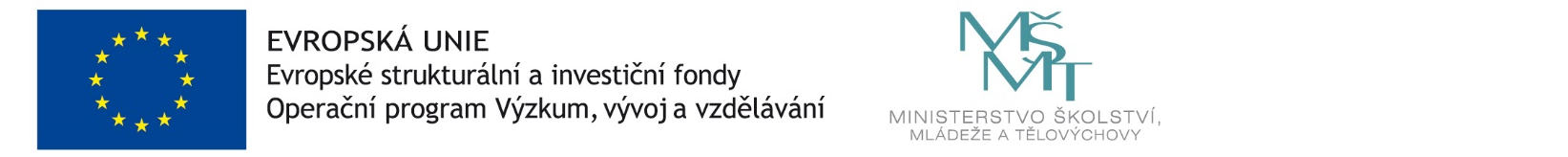 